MyHi4uonansHhlii  man   oni4uni4aqsi  iuxons    HKOB no aornoiicxouy  ii3sixy  2016-2017 rr.IlocsueHosiii  Typ pan y•iaI	xcii 5-6 xnaccoaKEY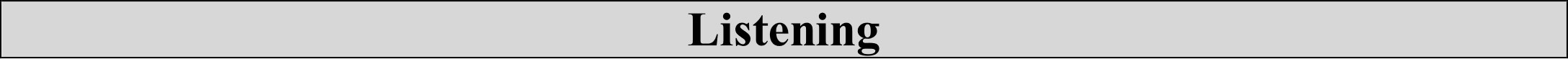 Task 1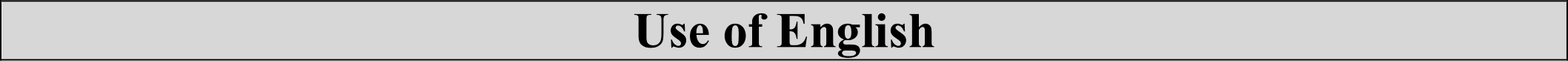 Task 1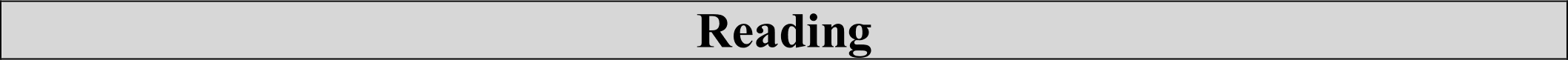 Task 2Task 21TRUE2FALSE3FALSE4TRUE5FALSE6TRUE7FALSE8TRUETask 11C2B3B4A5B6D7C9D10C9cakes10(fresh) fish11vegetables1215 / fifteen minutes13Canada1423 March  / March 23Task 320during21bald22still23no24forties25Irish8C9A10D11E12B